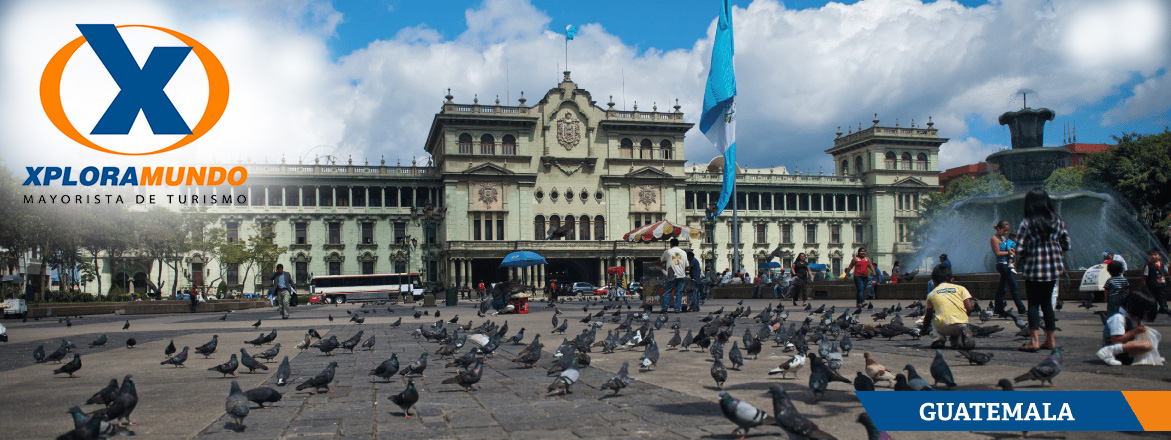 GUATEMALA UNA EXPERIENCIA INOLVIDABLE04 Días / 03 NochesOPERA TODOS LOS MARTES O VIERNESNO OPERA PARA EPOCA DE SEMANA SANTA Y FIN DE AÑOITINERARIO:Día 1.  Martes o Viernes.Ciudad de Guatemala – Antigua Guatemala.Recibimiento en el aeropuerto Internacional y traslado hacia Antigua Guatemala.Día 2. Miércoles o Sábado.Antigua Guatemala.Desayuno. Los pasajeros abordaran el bus en su hotel a la hora indicada.  Allí conocerán la Plaza Mayor, Fábrica de Jade,  Iglesias como: La Merced,  La Catedral y San Francisco. En horas de la tarde conocerán el poblado de Ciudad Vieja, lugar donde se fundó la segunda Capital del Reino de Guatemala, San Antonio Aguas Calientes y San Felipe de Jesús. Luego serán trasladados al hotel. (No Incluye Almuerzo).Día 3. Jueves o Domingo.Antigua Guatemala – Chichicastenango y Lago Atitlan - Ciudad de Guatemala.Desayuno. Por la mañana  los pasajeros abordaran el bus en el Hotel a la hora indicada, para ser trasladados al pueblo de Chichicastenango. Allí podrán visitar la Iglesia de Santo Tomas y el famoso Mercado al aire libre en donde encontrarán artesanías, alfarería y textiles de las más variadas formas y colores.Posteriormente traslado hacia Panajachel, pueblo ubicado a orillas del majestuoso Lago de Atitlan. Caminata por la calle principal de Panajachel.  Tiempo para almorzar en ruta (Almuerzo no incluido). Por la tarde traslado a la Ciudad de Guatemala al hotel en el que se hospedan.Día 4. Viernes o Lunes.Ciudad de Guatemala.Desayuno. Mañana Libre.  Posteriormente a la hora indicada trasladado hacia el aeropuerto Internacional La Aurora. (Fin de los servicios).Fin de nuestros servicios.PRECIOS POR PERSONA EN US$.APLICA PARA PAGO EN EFECTIVO, CHEQUE O TRANSFERENCIAVIAJANDO MÍNIMO 2 PASAJEROSINCLUYE:2 Noches de alojamiento en Antigua Guatemala.1 Noche de alojamiento en Ciudad de Guatemala.3 Desayunos Americanos.Admisiones a los lugares a visitar.Guía especializado en todo el recorrido.Servicio en regular y/o en Privado.Impuestos Ecuatorianos: IVA, ISD.Impuestos Hoteleros.PROGRAMA NO INCLUYE:NO INCLUYE TICKETS AEREOS.Comidas y bebidas no mencionadas en el itinerario.Seguro de Viaje.Propinas (Maleteros, Guía, Restaurantes, etc.)NOTA IMPORTANTE:•	Se les recomienda a los pasajeros No cambiar dólares en el Aeropuerto Internacional La Aurora a su llegada a Guatemala, por ser tener el tipo de cambio muy bajo.•	Para evitar inconveniente con el cambio de divisa, asegúrese que los billetes No esten manchados con sellos de casas de cambio, rotos, no remendados**Para nosotros es un placer servirle**HOTELCATEGORIASGLDBLTPLCHLCiudad de Guatemala:  Hotel Stofella
Antigua Guatemala: Hotel PanchoyTURISTA (3*)412299273200Ciudad de Guatemala:  Hotel Tikal Futura
Antigua Guatemala: Hotel Soleil AntiguaPRIMERA (4*)492333299219Ciudad de Guatemala:  Hotel Barceló
Antigua Guatemala: Hotel Camino Real AntiguaLUJO (5*)678432406286